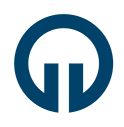 T.C.KARADENİZ TEKNİK ÜNİVERSİTESİSAĞLIK BİLİMLERİ ENSTİTÜSÜ MÜDÜRLÜĞÜYÜKSEK LİSANS TEZ ÖNERİSİNİ ENSTİTÜYE BİLDİRİM FORMUT.C.KARADENİZ TEKNİK ÜNİVERSİTESİSAĞLIK BİLİMLERİ ENSTİTÜSÜ MÜDÜRLÜĞÜYÜKSEK LİSANS TEZ ÖNERİSİNİ ENSTİTÜYE BİLDİRİM FORMUT.C.KARADENİZ TEKNİK ÜNİVERSİTESİSAĞLIK BİLİMLERİ ENSTİTÜSÜ MÜDÜRLÜĞÜYÜKSEK LİSANS TEZ ÖNERİSİNİ ENSTİTÜYE BİLDİRİM FORMUT.C.KARADENİZ TEKNİK ÜNİVERSİTESİSAĞLIK BİLİMLERİ ENSTİTÜSÜ MÜDÜRLÜĞÜYÜKSEK LİSANS TEZ ÖNERİSİNİ ENSTİTÜYE BİLDİRİM FORMUÖğrencinin;Öğrencinin;Öğrencinin;Öğrencinin;Adı, Soyadı:Numarası :ORCID:Anabilim Dalı:Durum:  İlk Öneri        Konu Değişikliği  İlk Öneri        Konu DeğişikliğiTez Konusu:Danışmanı:Tez Önerisinin Türkçe Adı:Tez Önerisinin İngilizce Adı:      ANABİLİM DALI BAŞKANLIĞINAAdı, soyadı ve programı yukarıda verilen öğrencinin “Yüksek Lisans Tez Önerisi” / “Tez Konusu Değişikliği Talebi” ekte sunulmuştur. Bilgilerinize ve gereğini arz ederim.      ANABİLİM DALI BAŞKANLIĞINAAdı, soyadı ve programı yukarıda verilen öğrencinin “Yüksek Lisans Tez Önerisi” / “Tez Konusu Değişikliği Talebi” ekte sunulmuştur. Bilgilerinize ve gereğini arz ederim.      ANABİLİM DALI BAŞKANLIĞINAAdı, soyadı ve programı yukarıda verilen öğrencinin “Yüksek Lisans Tez Önerisi” / “Tez Konusu Değişikliği Talebi” ekte sunulmuştur. Bilgilerinize ve gereğini arz ederim.      ANABİLİM DALI BAŞKANLIĞINAAdı, soyadı ve programı yukarıda verilen öğrencinin “Yüksek Lisans Tez Önerisi” / “Tez Konusu Değişikliği Talebi” ekte sunulmuştur. Bilgilerinize ve gereğini arz ederim.(Öğrencinin Adı, Soyadı / İmza)(Öğrencinin Adı, Soyadı / İmza)(Öğrencinin Adı, Soyadı / İmza)(Danışmanın Adı, Soyadı / İmza)Sayı:                                                                                                                                                           /    /                  Sayı:                                                                                                                                                           /    /                  Sayı:                                                                                                                                                           /    /                  Sayı:                                                                                                                                                           /    /                  SAĞLIK BİLİMLERİ ENSTİTÜSÜ MÜDÜRLÜĞÜNEAdı, soyadı ve programı yukarıda verilen öğrencinin   “Yüksek Lisans Tez Önerisi” /  Tez Konusu Değişikliği talebi ve konu ile ilgili anabilim dalı akademik kurul kararı ekte sunulmuştur. Bilgilerinize ve gereğini arz ederim.SAĞLIK BİLİMLERİ ENSTİTÜSÜ MÜDÜRLÜĞÜNEAdı, soyadı ve programı yukarıda verilen öğrencinin   “Yüksek Lisans Tez Önerisi” /  Tez Konusu Değişikliği talebi ve konu ile ilgili anabilim dalı akademik kurul kararı ekte sunulmuştur. Bilgilerinize ve gereğini arz ederim.SAĞLIK BİLİMLERİ ENSTİTÜSÜ MÜDÜRLÜĞÜNEAdı, soyadı ve programı yukarıda verilen öğrencinin   “Yüksek Lisans Tez Önerisi” /  Tez Konusu Değişikliği talebi ve konu ile ilgili anabilim dalı akademik kurul kararı ekte sunulmuştur. Bilgilerinize ve gereğini arz ederim.SAĞLIK BİLİMLERİ ENSTİTÜSÜ MÜDÜRLÜĞÜNEAdı, soyadı ve programı yukarıda verilen öğrencinin   “Yüksek Lisans Tez Önerisi” /  Tez Konusu Değişikliği talebi ve konu ile ilgili anabilim dalı akademik kurul kararı ekte sunulmuştur. Bilgilerinize ve gereğini arz ederim.      Anabilim Dalı Başkanı(Ünvanı, Adı ve Soyadı / İmza)Ek 1. Bilgi Yönetim Sistemine (BYS) yüklenmiş “T_C/1a” nolu “Yüksek Lisans Tez Önerisi”Ek 2. Anabilim Dalı Kurul Kararı Ek 1. Bilgi Yönetim Sistemine (BYS) yüklenmiş “T_C/1a” nolu “Yüksek Lisans Tez Önerisi”Ek 2. Anabilim Dalı Kurul Kararı Ek 1. Bilgi Yönetim Sistemine (BYS) yüklenmiş “T_C/1a” nolu “Yüksek Lisans Tez Önerisi”Ek 2. Anabilim Dalı Kurul Kararı Ek 1. Bilgi Yönetim Sistemine (BYS) yüklenmiş “T_C/1a” nolu “Yüksek Lisans Tez Önerisi”Ek 2. Anabilim Dalı Kurul Kararı 